8.04.2020- piątek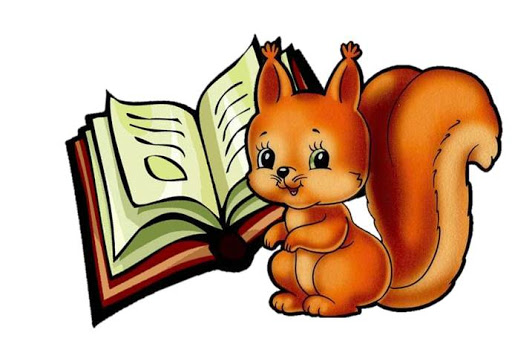 DZIEŃ DOBRY WIEWIÓRECZKI!Dzisiejszy temat: Moje ulubione książki.Proponuję ćwiczenia poranne:„Tęcza”- siad skrzyżny. Dziecko trzymają szarfę za końce, plecy proste, ręce wyprostowane nad głową. Robi skłony w bok, raz w prawo, raz w lewo- po deszczu pojawia się tęcza.„Obserwujemy bociana”- ćwiczenia tułowia. Leżenie na brzuchu, nogi przyklejone do podłogi, dziecko z palców robi lornetkę, odrywają łokcie            i obserwują bociana spacerującego po łące.„Wąchamy kwiaty”- ćwiczenie uspakajające. Dziecko leży na podłodze             w dowolnej pozycji. Wdycha wolno i spokojnie powietrze nosem,                 a wydycha ustami.Dokładne mycie rąk przy piosence „Umyj ręce”Odsyłam do linku:https://www.youtube.com/watch?v=Kv596nhAmt8„Ulubiona książka”- Rozmowa z dzieckiem na temat jego ulubionej książki. Prosimy dziecko aby zastanowiło się z czego są zrobione książki.Po rozmowie dziecko dochodzi do wniosku, że książki mogą być też elektroniczne- do czytania lub słuchania np. e- booki i audiobooki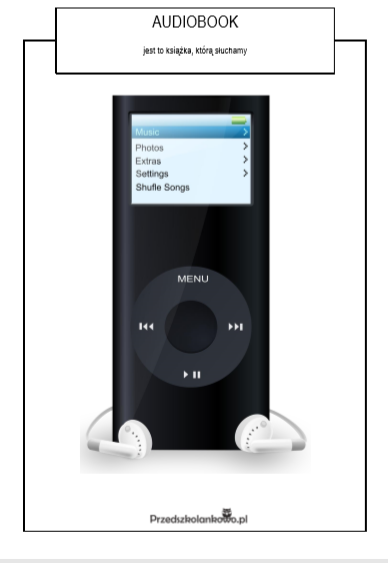 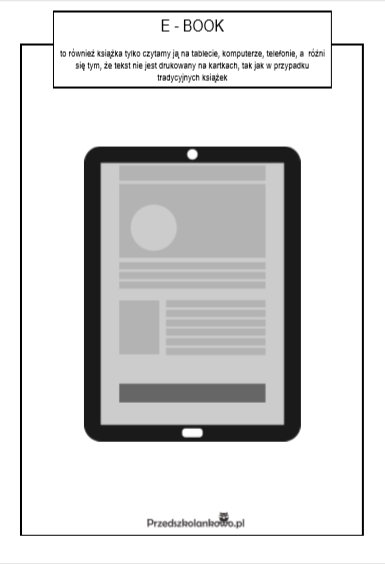 Rodzaje książek: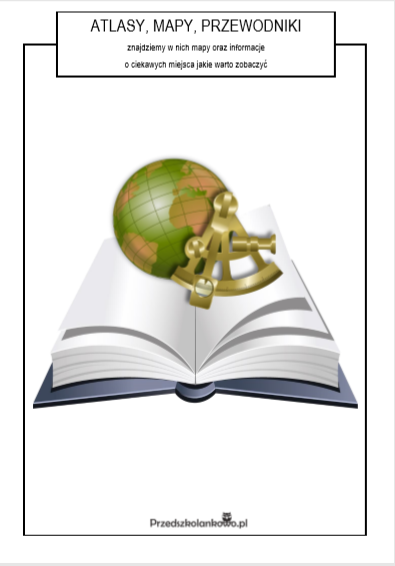 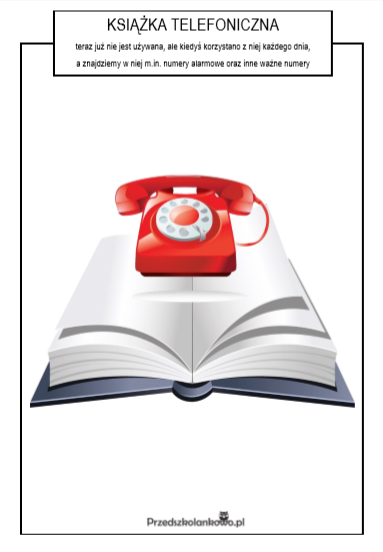 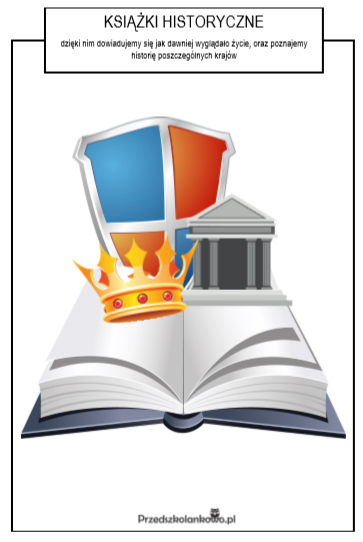 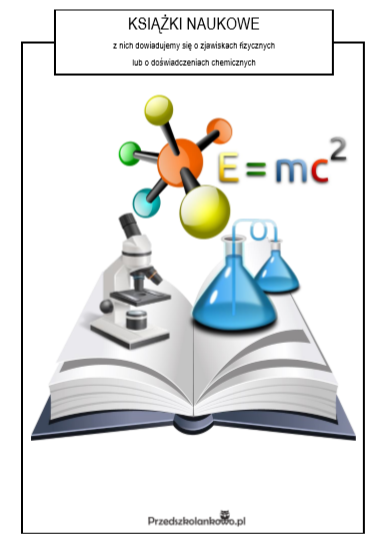 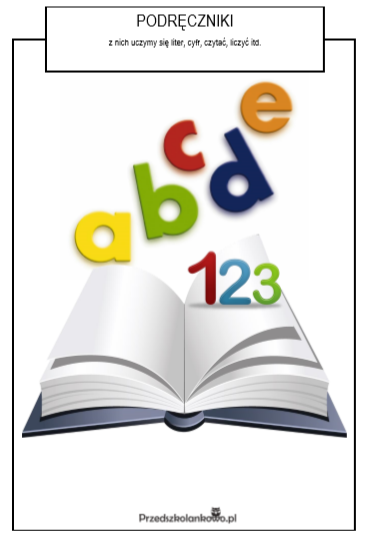 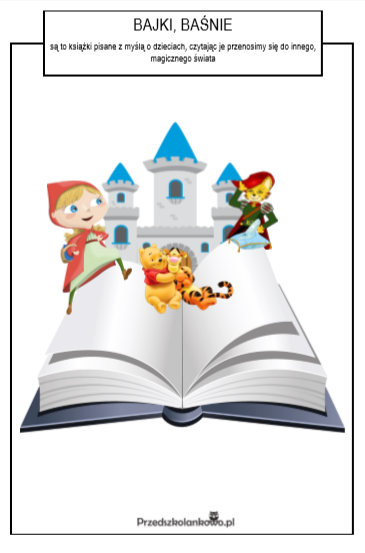 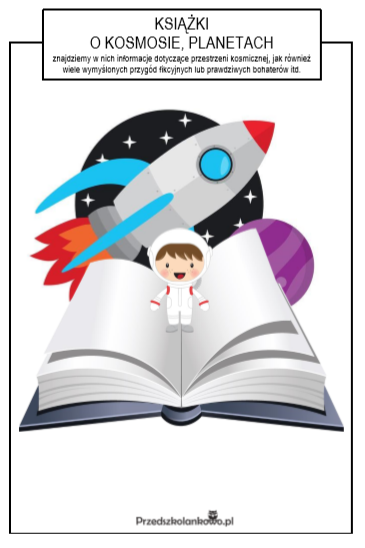 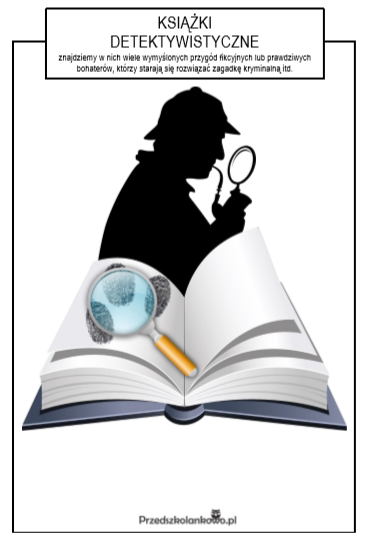 źródło: https://przedszkolankowo.pl/2018/01/30/o-czym-przeczytamy-w-ksiazkach-plansze/„Kolorowa książka”- zachęcam do posłuchania piosenkiodsyłam do linku:https://www.youtube.com/watch?v=2mSHF8PTq4A„Gdzie jest f ?”- zabawa z głoskamiPotrzebne będą: kartka papieru A4, 10 guzików, 2 koralikiPodajemy dziecku słowa zawierające głoskę f- na początku, w środku i na końcu. Zadaniem dziecka jest ułożenie tylu guzików, ile głosek mają podane słowa. Prosimy, aby dziecko w miejsce głoski f zamiast guzika ułożyło koralik.Proponowane słowa: fotel, farba, flaga, foka, kufer, lufa, telefon, kartofel, żyrafa, elf, klif, gryf.„Fotelik”- zabawa ruchowa. Tworzymy z dzieckiem parę. W parze siadamy jedno za drugim. Osoba siedząca z tyłu obejmuje osobę z przodu ramionami i nogami. Wspólnie kołyszemy się w „foteliku”- proponuję aby osobą z tyłu był rodzic lub starsze rodzeństwoDZIŚ POZNAMY NOWĄ LITERKĘ!„F jak fotel”- prezentacja litery w wyrazie.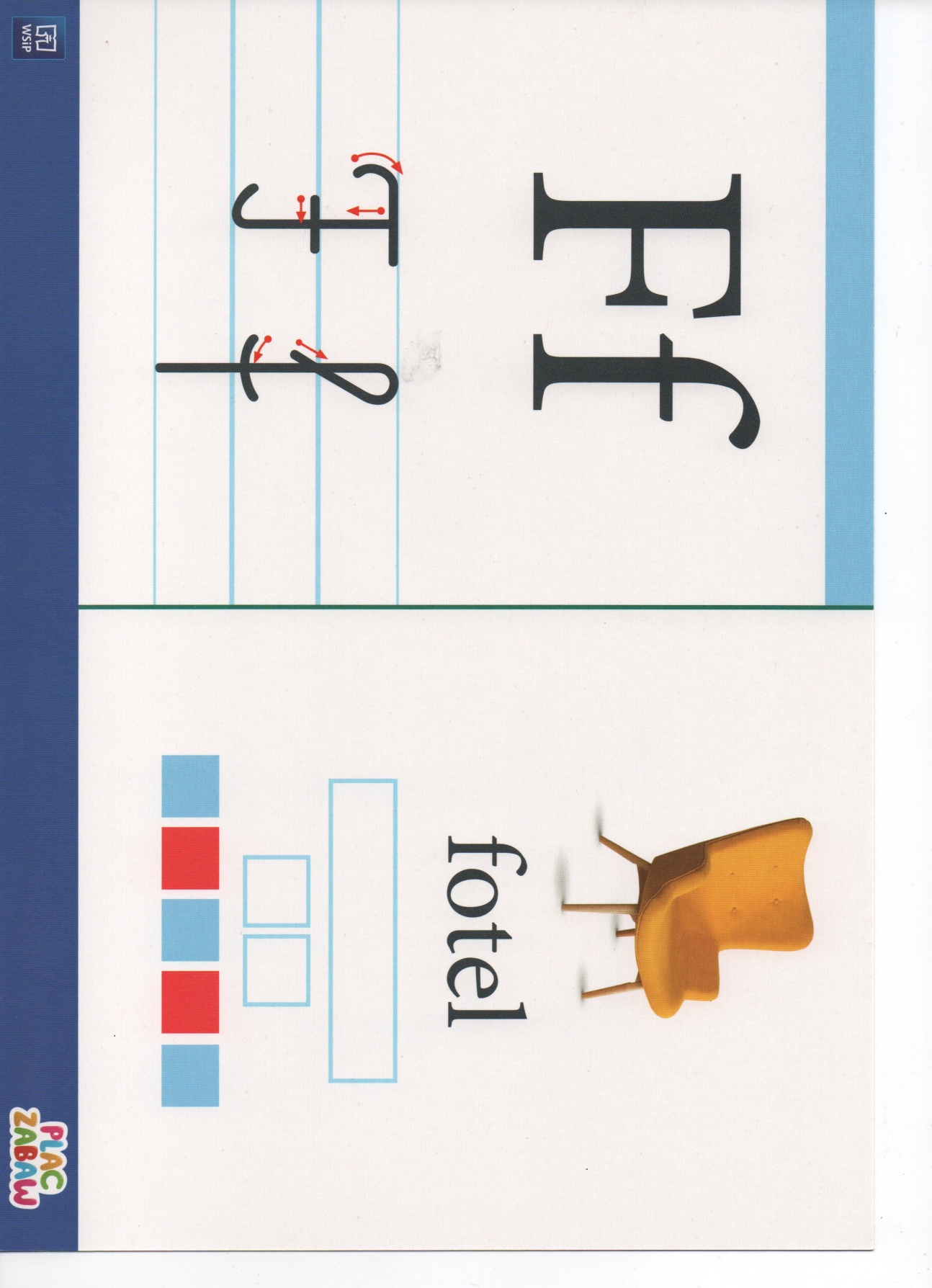 - Prosimy aby dziecko  podzieliło na sylaby wyraz: fotel   (białe kwadraciki)-  Teraz prosimy aby podzieliło na głoski wyraz: fotel: niebieskie i czerwone kwadraciki-Prosimy aby dziecko policzyło głoski w wyrazie - Pytamy dziecka jaką głoskę słyszy na początku wyrazu: fotel- Prosimy aby dziecko podało wyrazy ( także imiona) rozpoczynające się tą głoską  ( przypominamy dziecku, że imiona piszemy z wielkiej litery)- Prosimy dziecko aby podało wyrazy, które kończą się głoską f.- Następnie dziecko może podać wyrazy zawierające w środku głoskę f.„Piszemy J, j”- zapoznajemy dziecko z nowa literą- drukowaną oraz pisaną.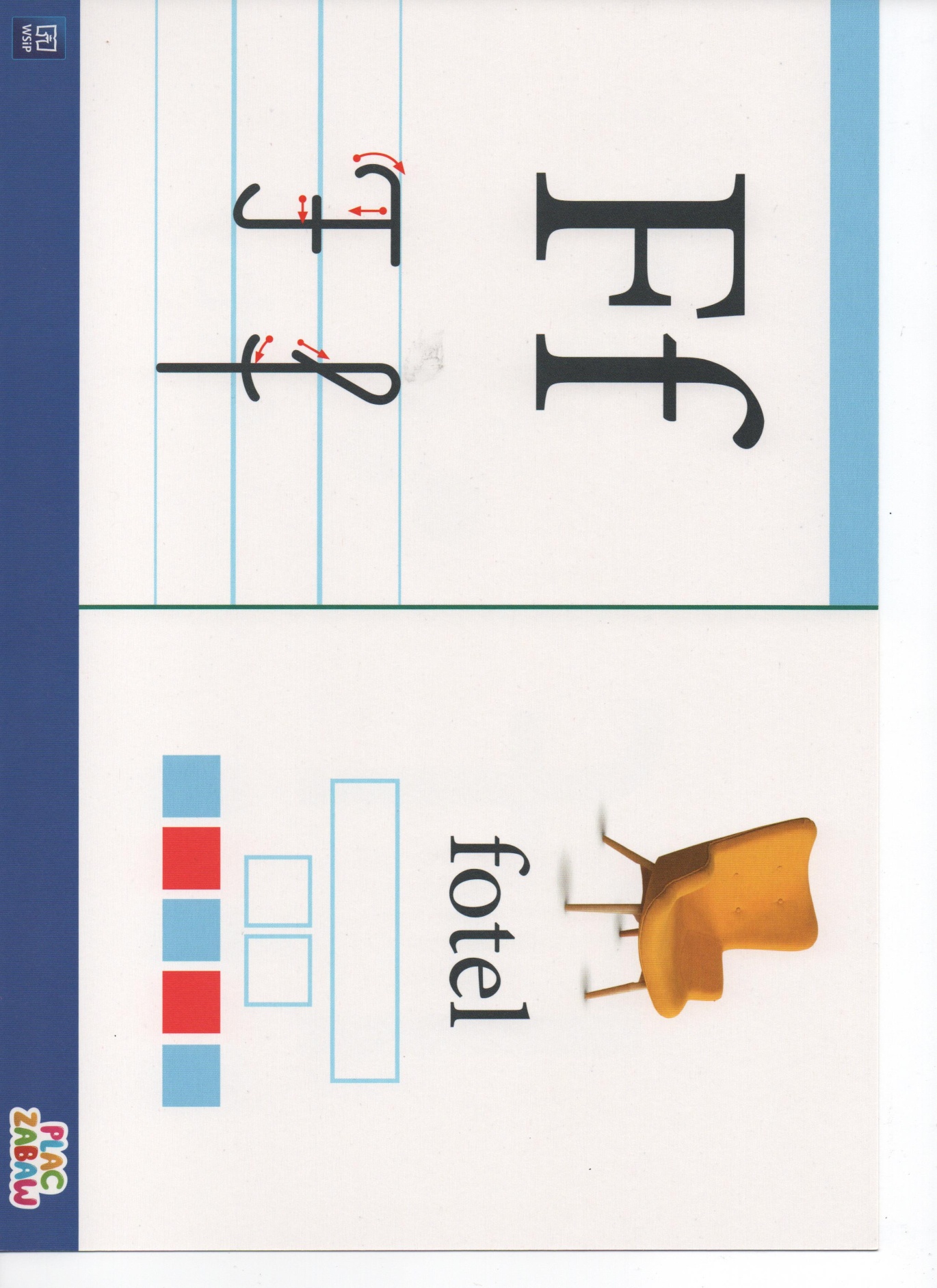 Prezentujemy dziecku sposób pisania literki F, f- Dziecko pisze literkę F, f w powietrzu, na kolanie, na stole.Literka F, f to spółgłoska – oznaczmy ją na niebiesko.„Falbanka z f ”- zabawa z literka f, FPotrzebne będą: kartka A4, 5 kawałków krepy.Dziecko układa z krepy literkę F, f i przykleja je na kartce. Następnie wodzi palcem po przyklejonych literkach.Proponuję kartę pracy 4 str. 5Zachęcam do oglądania przez dziecko ulubionych książek. Proponuję też przeczytanie dziecku jego ulubionej bajki na DOBRANOC!Zachęcam do wykonania  karty pracy- dzieci kolorują kontury litery, oraz prostokąty na odpowiedni kolor ( czerwony- samogłoska, niebieski- spółgłoska), a następnie podkreślają na niebiesko wszystkie literki F, f          w wyrazach:F f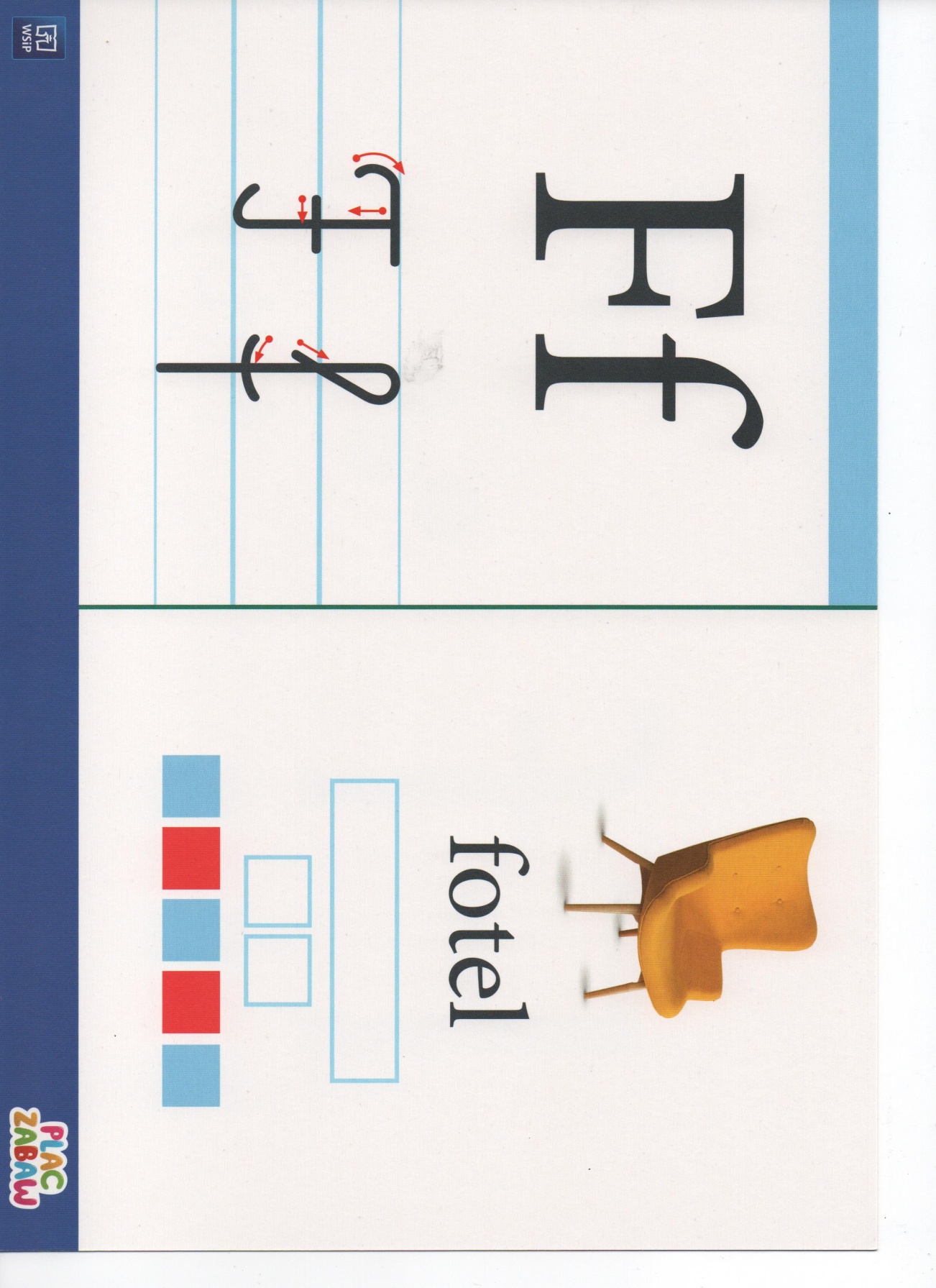 fotel, farba , kufer, lufa, telefon, Franciszek, kartofel, foka,  żyrafa, elf, klif, gryf, flagaZachęcam do wykonania dodatkowej karty pracy: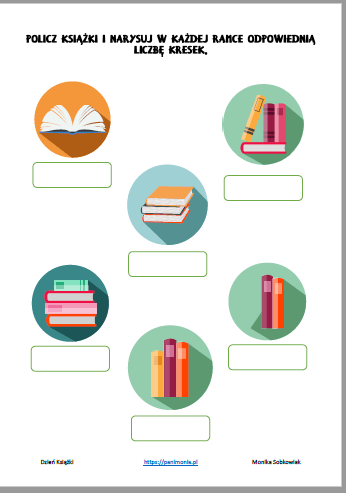 